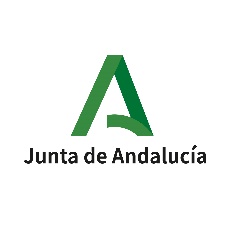 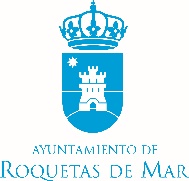 LISTADO DE ALUMNOS SELECIONADOS EN EL PROYECTO DE EMPLEO Y FORMACIÓN “JARDINERIA Y VIVEROS EN ROQUETAS DE MAR”Resolución de 7 de octubre de 2021 (Boletín Extraordinario del B.O.J.A. nº 84 de 08-10-21) de la Dirección General de Formación Profesional para el Empleo, por la que se convocan las subvenciones públicas previstas en la Orden de 13 de septiembre de 2021, por la que se regula el programa de empleo y formación en la Comunidad Autónoma de Andalucía y se aprueban las bases reguladoras para la concesión de subvenciones públicas en régimen de concurrencia competitiva a dicho programaALUMNOS SELECCIONADOS:ALUMNOS EN RESERVA:EXCLUIDOSLAS PERSONAS NO SELECCIONADAS DISPONDRÁN DE 3 DÍAS HÁBILES PARA SUBSANAR LOS MOTIVOS DE EXCLUSIÓN Y/O PRESENTAR ALEGACIONES.En Roquetas de Mar, a 20 de junio de 2022.BARRANCO MONTOYA, FRANCISCO JAVIERBARRERA AGUILERA, MANUELCORTéS MUÑOZ, ANACORRAL CASTAÑO, JOSÉCIAMBELLARI, EMMAGARCÍA FRÍAS, DARIOIDDIK, FATIMAMARCHAL GÓMEZ, ELENANAVARRO ARTACHO, JAVIEROCAÑA MORENO, CARMENPAUL, SILVANARUIZ RíOS, JOANASÁNCHEZ CAPARRÓS, ISMAELYÉLAMOS MOYA, AMALIAZAMORA PEREZ, ALEXANDRA ISABELROMERA NAVARRO, VICTORIANO CASIMIROROMERO MANZANO, MIGUELREZENDE RIBEIRO, JUAN VICTORLÓPEZ MUÑOZ, JONATHANCORTÉS DEL VALLE, DAVIDGUTIÉRREZ CRUZ, MIGUEL ALEJANDRORODRÍGUEZ MILÁN, IVÁNRODRÍGUEZ MOLINA, JONATHANTRILLO RODRÍGUEZ, DÉBORAQUIROGA BARRACO, CARLOS ANDRÉSINDALECIO GALINDO, MARIA JOSÉGARCIA GÁMEZ, VÉRONICA ALTA EN LA SEGURIDAD SOCIALLÓPEZ PRATS, ANDRÉSCOLECTIVO NO MENOR DE 30 AÑOS